ПАМЯТКА-ИНСТРУКЦИЯдля граждан по соблюдению требований пожарной безопасности в бытуНе оставляйте без присмотра топящуюся печь и не поручайте надзор за ними детям;Не храните топливо, др. горючие вещества и материалы на предтопочном листе;Не применяйте для розжига печей бензин, керосин, дизельное топливо и другие ЛВЖ и ГЖ;Чтобы не перекалить печь в зимнее время топите в день по 2-3 раза, продолжительностью не более часа;Очищайте дымоходы и печи от сажи не реже одного раз в три месяца;Не оставляйте без присмотра газовые и электроплиты. Перед уходом из дома убедитесь в их отключении;Не пользуйтесь повреждёнными розетками, рубильниками и другими электроустановочными изделиями;Не пользуйтесь электроутюгами, электроплитками, электрочайниками и другими электронагревательными приборами, не имеющими устройств тепловой защиты, а также при отсутствии или неисправности терморегуляторов, предусмотренных конструкцией; Не применяйте нестандартные (самодельные) электронагревательные приборы и не используйте несертифицированные аппараты защиты электрических цепей;Не оставляйте без присмотра включенными в электрическую сеть электронагревательные приборы, а также другие бытовые электроприборы, в том числе находящиеся в режиме ожидания, за исключением электроприборов, которые могут и (или) должны находиться в круглосуточном режиме работы в соответствии с инструкцией завода-изготовителя;Не допускайте одновременного включения нескольких электроприборов в одну розетку;Не оставляйте детей без присмотра;Не допускайте курение в постели, не бросайте окурки;Не храните баллоны с горючими газами в индивидуальных жилых домах, квартирах и жилых комнатах, а также на кухнях; Помните, что газовые баллоны для бытовых газовых приборов (в том числе кухонных плит, водогрейных котлов, газовых колонок), за исключением 1 баллона объемом не более 5 литров, подключенного к газовой плите заводского изготовления, располагаются вне зданий в пристройках (шкафах или под кожухами, закрывающими верхнюю часть баллонов и редуктор) из негорючих материалов у глухого простенка стены на расстоянии не менее 5 метров от входов в здание.Если пожар произошел….Немедленно сообщите о пожаре по телефону 01 (101) с мобильного, сообщив точный адрес;Сообщите о пожаре соседям, выведите из здания детей и стариков;Отключите электроэнергию, выключите краны подачи газа;Приступите к тушению своими силами, если это возможно;Если выходы не слишком задымлены, закройте окна и двери горящей квартиры и выходите по наиболее безопасному пути, прикрыв органы дыхания влажной салфеткой и как можно, ниже прижимайтесь к земле;Во время пожара пользоваться лифтом запрещается;Пожар в квартире можно переждать на балконе или лоджии плотно закрыв за собой дверь.Помните пожар легче предупредить, чем потушить!ИНСТРУКТАЖ Правила пожарной безопасности в бытуВсем кажется, что дом – это самое надежное безопасное место. Но так ли это на самом деле? Возможность несчастного случая чрезвычайно велика. В доме (квартире) находятся различные бытовые приборы, оборудование, горючие жидкости и источники тепла. Рассмотрим типичную квартиру, в которой при несоблюдении правил пожарной безопасности может возникнуть множество опасных ситуаций, ниже дан их перечень.ВОЗМОЖНЫЕ ОПАСНОСТИ:спички оставленные на виду у детей;никто не следит за тостером;мусорное ведро переполнено;сковородка оставленная на плите ручкой над огнем;белье сушится над плиткой;оставленные без присмотра емкости с горючими жидкостями и химикатами;в пепельнице оставленные не затушенными окурки;изоляция электрошнуров на электробытовых приборах изношена (повреждена);сушилка для посуды установлена над плитой;розетка и провод находятся рядом с прибором, являющимся источником тепла;электролампа накрыта тканью или бумагой;электрический кабель лежит посреди комнаты;занавеска находится близко от газовой (электрической) плиты;включенные электроприборы оставленные без присмотра;ребенок раскрывает металлическим предметом розетку;на елке горят свечи.Помните, что самое страшное при пожаре - растерянность и паника. Уходят драгоценные минуты, когда огонь и дым оставляют всё меньше шансов выбраться в безопасное место. Вот почему каждый должен знать, что необходимо делать при возникновении пожара.При возникновении пожара немедленно сообщите об этом в пожарную охрану по телефону «01». При сообщении в пожарную охрану о пожаре необходимо указать:кратко и чётко обрисовать событие - что горит (квартира, чердак, подвал, индивидуальный дом или иное) и по возможности приблизительную площадь пожара;назвать адрес (населённый пункт, название улицы, номер дома, квартиры);назвать свою фамилию, номер телефона;есть ли угроза жизни людей, животных, а также соседним зданиям и строениям;если у Вас нет доступа к телефону и нет возможности покинуть помещение, откройте окно и криками привлеките внимание прохожих.ПОЖАР В КВАРТИРЕПожары в жилом секторе - самые многочисленные. При пожаре в квартире надо:Если пожар начался из-за электроприбора или горит проводка, отключите электроэнергию. Тушить горящий прибор лучше не водой, а накрыв его одеялом. ОСТОРОЖНО! Телевизор может взорваться, поэтому находиться слишком близко от него не стоит.Если от плиты загорелась кухонная утварь, шторы или полотенца, тушите огонь тряпками, обернув руки мокрым полотенцем. Небольшое возгорание на кухне можно ликвидировать с помощью крупы, соли или стирального порошка.Звоните пожарным по тел. 01. Сообщите адрес, причину вызова и наиболее короткую дорогу к вашему дому.И если у вас нет домашнего телефона, безвыходных ситуаций не бывает: сигнал бедствия можно подать из окна или балкона. Тем, кто прикован к постели можно поднять необычный шум (стучать по батарее или в пол и стены, бросить в окно или с балкона какие-то предметы и т. д.).Срочно покиньте горящее помещение. Если это невозможно, уплотните двери и окна в одной из комнат мокрой тканью, чтобы не дать просочиться едкому дыму. Это исключит еще и доступ кислорода, если в помещении есть открытый огонь.Если путь к входной двери отрезан огнем и дымом, спасайтесь через балкон. Балконную дверь обязательно закройте за собой. Можно перейти на нижний этаж с помощью балконного люка или к соседям по смежному балкону.Если в квартире нет балкона, безопаснее будет дожидаться помощи у окна. Уплотните дверь в комнату любыми тряпками или мебелью. Как только убедитесь, что ваш призыв о помощи услышан, ложитесь на пол, где меньше дыма и жара. Таким образом, можно продержаться около получаса.Помните:дым при пожаре значительно опаснее пламени и большинство людей погибает не от огня, а от удушья;при эвакуации через зону задымления необходимо дышать через мокрый носовой платок или мокрую ткань.ЕСЛИ ГОРИТ ВХОДНАЯ ДВЕРЬ КВАРТИРЫНе открывайте ее, иначе огонь войдет в квартиру.Дайте знать соседям, пусть они попытаются потушить дверь снаружи и вызовут пожарную охрану.В это время вам лучше всего поливать дверь водой изнутри.ЕСЛИ ГОРИТ БАЛКОН ИЛИ ЛОДЖИЯПожар на балконе опасен тем, что огонь может быстро перекинуться на верхние этажи или проникнуть в квартиру.После сообщения о загорании в пожарную охрану попробуйте справиться с пламенем любыми подручными средствами. Если есть возможность, можно выбросить горящий предмет с балкона, но предварительно убедившись, что внизу никого нет.Если потушить огонь не удалось, закрывайте балконную дверь, форточку и ждите приезда пожарных на улице.ЧЕГО НЕЛЬЗЯ ДЕЛАТЬОткрывать окна и двери: приток свежего воздуха поддерживает горение. Разбивать окно нужно только в том случае, если собираетесь из него выскочить (если этаж невысокий).Чрезвычайно опасно спускаться вниз по веревкам, простыням и водосточным трубам. И тем более не следует прыгать из окон.Поскольку огонь и дым распространяются именно снизу вверх, особенно осторожными должны быть жители верхних этажей.Тушить водой электроприборы, включенные в сеть.Ходить в задымленном помещении в полный рост: дым всегда скапливается в верхней части комнаты или здания, поэтому лучше пригнуться или лечь на пол, закрыв нос и рот платком.В задымленном подъезде двигаться, держась за перила: они могут привести в тупик.Пытаться покинуть горящий подъезд на лифте (он может выключиться в любой момент, и вы окажетесь в ловушке).Прятаться во время пожара (под диван, в шкаф): от огня и дыма спрятаться невозможно.Бороться с огнем самостоятельно, не вызывая пожарных.ЕСЛИ ГОРИТ ЧЕЛОВЕКВернее, конечно, горит не сам человек, а сначала его одежда. Ни в коем случае не давайте ему бежать! От этого огонь только сильнее разгорится. Человек от боли впадает в состояние шока и не контролирует свои действия.Нужно помочь ему:Повалите его на землю, сбейте пламя. Можно залить огонь водой, забросать горящего человека снегом, если дело происходит зимой, накрыть несчастного плотной тканью или одеждой, оставив голову открытой, чтобы человек не задохнулся от продуктов горения. Если под руками ничего нет, катайте горящего по земле, чтобы сбить огонь.После этого немедленно освободите пострадавшего от тлеющей одежды! Не мажьте ожоги, просто наложите сухую марлевую повязку и вызовите «скорую».Если на вас загорелась одежда, не вздумайте бежать, так как пламя разгорается еще сильнее. Постарайтесь быстро сбросить горящую одежду.Вам повезло, если рядом любая лужа или сугроб снега – «ныряйте» туда. Если их нет, то падайте на землю и катайтесь, пока не собьете пламя. Последняя возможность накинуть на себя любую плотную ткань (пальто, одеяло и пр.), оставив при этом голову открытой, чтобы не задохнуться продуктами горенияНе пытайтесь снимать одежду с обожжённых участков тела до обращения к врачу!ПОМОЩЬ ПРИ ОЖОГАХПервым делом подставьте обожжённое место под струю холодной воды.Когда боль утихнет, наложите сухую повязку.Ни в коем случае не смазывайте ожог ни жиром, ни маслом, ни кремом.До приезда врача дайте пострадавшему любое обезболивающее средство, напоите теплым чаем и укройте теплее.При шоке срочно дайте 20 капель настойки валерианы.При серьезных ожогах ваша единственная помощь пострадавшему завернуть его в чистую ткань и отправить в больницу.Инструкцияо мерах пожарной безопасности в жилом фондеПравила пожарной безопасности в бытуПри эксплуатации электроприборов ЗАПРЕЩАЕТСЯ:  – использовать электроприборы в условиях, не соответствующих требованиям инструкции по эксплуатации предприятия-изготовителя, или электроприборы, имеющие неисправности;  – использовать электронагревательные приборы при отсутствии или неисправности терморегуляторов, предусмотренных конструкцией;  – использовать электропровода и кабели с поврежденной или потерявшей защитные свойства изоляцией, устанавливать самодельные вставки («жучки») при перегорании плавкой вставки предохранителей (это приводит к перегреву всей электропроводки, короткому замыканию и возникновению пожара). Запрещается использовать поврежденные выключатели, розетки, патроны и т.д. Запрещается окрашивать краской или заклеивать открытую электропроводку обоями. Для предупреждения высыхания и повреждения изоляции проводов запрещается прокладка их по нагревающимся поверхностям (печи, дымоходы, батареи отопления и т.д.). Запрещается включать несколько электрических приборов большой мощности в одну розетку во избежание перегрузок, большого переходного сопротивления и перегрева электропроводки. Включенные электронагревательные приборы должны быть установлены на негорючие теплоизоляционные подставки. Частой причиной пожаров является воспламенение горючих материалов, находящихся вблизи от включенных и оставленных без присмотра электронагревательных приборов (электрические плиты, кипятильники, камины, утюги, грелки и т.д.), а также использование горючих материалов в качестве абажуров для электрических ламп. Перед уходом из дома на длительное время обязательно убедитесь, что все электронагревательные и осветительные приборы выключены и обесточены. Правила пожарной безопасности при эксплуатации газового оборудованияГазовое оборудование, находящееся в доме, должно находиться в исправном состоянии, и соответствовать техническим требованиям по его эксплуатации. При эксплуатации газового оборудования ЗАПРЕЩАЕТСЯ:  – допускать использование газового оборудования детьми и лицами, не знакомыми с правилами безопасности при его использовании;  – открывать газовые краны, пока не зажжена спичка или не включен ручной запальник;  – сушить белье над газовой плитой. При появлении запаха газа в квартире запрещается включать и выключать электрические приборы и освещение, зажигать спички, пользоваться газовым оборудованием. Выключите все газовые приборы, перекройте краны подачи газа, проветрите все помещения, включая подвалы. Если запах газа не исчезает или, исчезнув при проветривании, появляется вновь, необходимо вызвать аварийную газовую службу. Во избежание возникновения пожара СОБЛЮДАЙТЕ СЛЕДУЮЩИЕ ПРАВИЛА:не оставляйте без присмотра включенные электробытовые и газовые приборы;не пользуйтесь самодельными и неисправными электроприборами;не перегружайте электросеть;не загромаждайте пути эвакуации, приквартирные холлы;не курите в постели;не оставляйте детей без присмотра, не допускайте их игр с огнем;не храните на балконах и лоджиях сгораемые предметы и материалы, легковоспламеняющиеся горючие жидкости.Действия в случае возникновения пожараСамое страшное при пожаре – растерянность и паника. Уходят драгоценные минуты, когда огонь и дым оставляют все меньше шансов выбраться в безопасное место. Вот почему каждый должен знать, что необходимо делать при возникновении пожара. При возникновении пожара немедленно сообщите об этом в пожарную охрану по телефону 01 или 112. Сообщая дежурному о пожаре, необходимо указать следующие сведения:  – кратко и четко описать, что горит (квартира, чердак, подвал, индивидуальный жилой дом или иное), и по возможности – примерную площадь пожара;  – назвать адрес (населенный пункт, название улицы, номер дома, квартиры);  – назвать свою фамилию и номер телефона;  – сообщить, есть ли угроза жизни людей, животных, а также соседним зданиям и строениям. Если у Вас нет доступа к телефону и нет возможности покинуть помещение, откройте окно и криками привлеките внимание прохожих. Старайтесь оповестить о пожаре как можно большее число людей. Если есть возможность, примите меры по спасению людей, животных, материальных ценностей. Делать это нужно быстро и спокойно. В первую очередь спасают детей, помня при этом, что, испугавшись, они чаще всего прячутся под кровать, под стол, в шкаф и т.д. Дым при пожаре может быть не менее опасен, чем пламя: большинство людей погибает не от огня, а от удушья. Из задымленного помещения выходите, пригнувшись, стремясь держать голову ближе к полу (т.к. дым легче воздуха, он поднимается вверх, и внизу его гораздо меньше). Передвигаясь в сильно задымленном помещении, придерживайтесь стен. Также можно ориентироваться по расположению окон и дверей. При эвакуации через зону задымления дышите через мокрую ткань. После спасения людей можно приступить к тушению пожара имеющимися средствами пожаротушения (огнетушители), в том числе подручными (одеяло, вода, песок, и т.д.), и эвакуации имущества. Категорически запрещается бороться с пламенем самостоятельно, не вызвав предварительно пожарных, если только вы не справились с загоранием на ранней стадии. В случае невозможности потушить пожар собственными силами – примите меры по ограничению распространения пожара на соседние помещения, здания и сооружения, горючие вещества. С этой целью двери горящих помещений закрывают для предотвращения доступа кислорода в зону горения. По прибытии пожарной техники необходимо встретить ее и указать место пожара.П А М Я Т К А для родителей о соблюдении требований пожарной безопасности в бытуУважаемые родители!     Территориальное отделение надзорной деятельности Смирныховского района УНДиПР ГУ МЧС России по Сахалинской области информирует, что на произошедших пожарах на территории Российской Федерации в жилых домах ежегодно регистрируется гибель или травмирование детей. Вероятной причиной пожаров в быту может послужить детская шалость с огнем. Во избежание трагедии просим Вас запомнить и выполнять простые правила! Не оставляйте без присмотра малолетних детей. Постоянно разъясняйте детям опасность игр с огнем.1.      Не оставляйте в доступных для детей местах спички (сигареты), зажигалки и иные средства зажигания.2.      Не разрешайте детям пользоваться без вашего надзора огнем (спичками, свечами, бенгальскими огнями, петардами и проч.).3.      Не позволяйте детям играть вблизи строек, на чердаках, в подвалах, в чуланах, где может быть много горючих и легковоспламеняющихся веществ.4.      Уходя, гасите свет и выключайте нагревательные приборы.5.      Не доверяйте маленьким детям, а также пожилым и больным людям, присмотр за топящимися печами, каминами, включенными газовыми и электронагревательными приборами.6.      Помните, что невыключенная лампа (накаливания, люминесцентная), если она не защищена негорючим плафоном и находится вблизи горючих материалов, может стать источником пожара.7.      Не разрешайте детям трогать руками или острыми предметами открытую электропроводку, розетки, удлинители, электрошнуры.8.      Следите за исправностью электропроводки, электрических приборов и аппаратуры, а также за целостностью и исправностью розеток, вилок и электрошнуров.9.      Не разрешайте детям включать электроприборы, электротехнику в отсутствие взрослых.10. Не оставляйте работающий телевизор без присмотра и не доверяйте его детям.11. Не разрешайте детям пользоваться газом, если рядом нет взрослых.12. Запрещайте включать и пользоваться газовыми приборами детям и лицам, не знакомым с устройством этих приборов.13. Содержите свой дом (квартиру) в чистоте. Не курите, не бросайте спички и окурки там, где это не предусмотрено. Никогда не курите в постели. Помните! Большинство пожаров в жилых домах (постройках) возникает по вине курильщиков, находящихся в нетрезвом состоянии. Уходя из дома, проверьте, все ли вы сделали, чтобы защитить его от пожара.Напоминаем, что в случаи обнаружения пожара необходимо звонить по телефонам 01 или 112.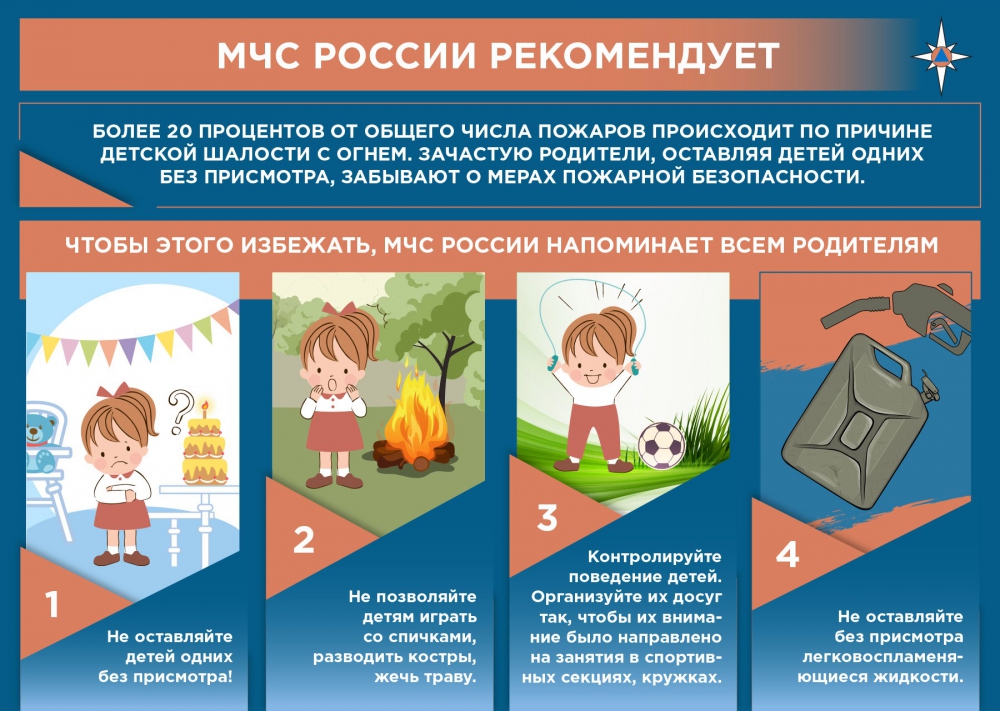 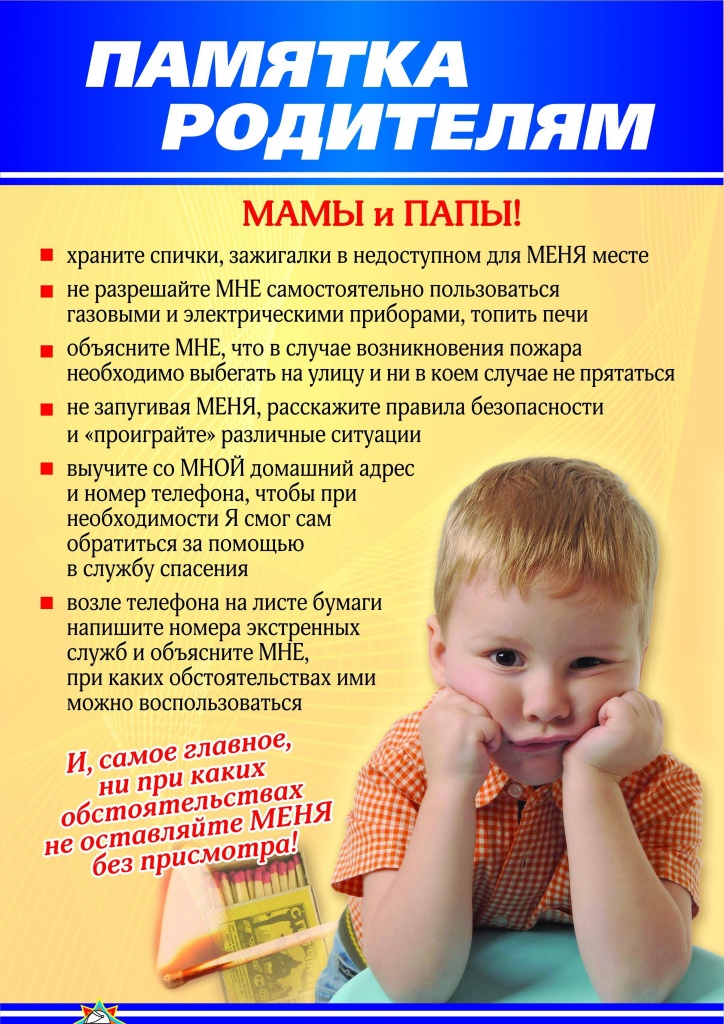 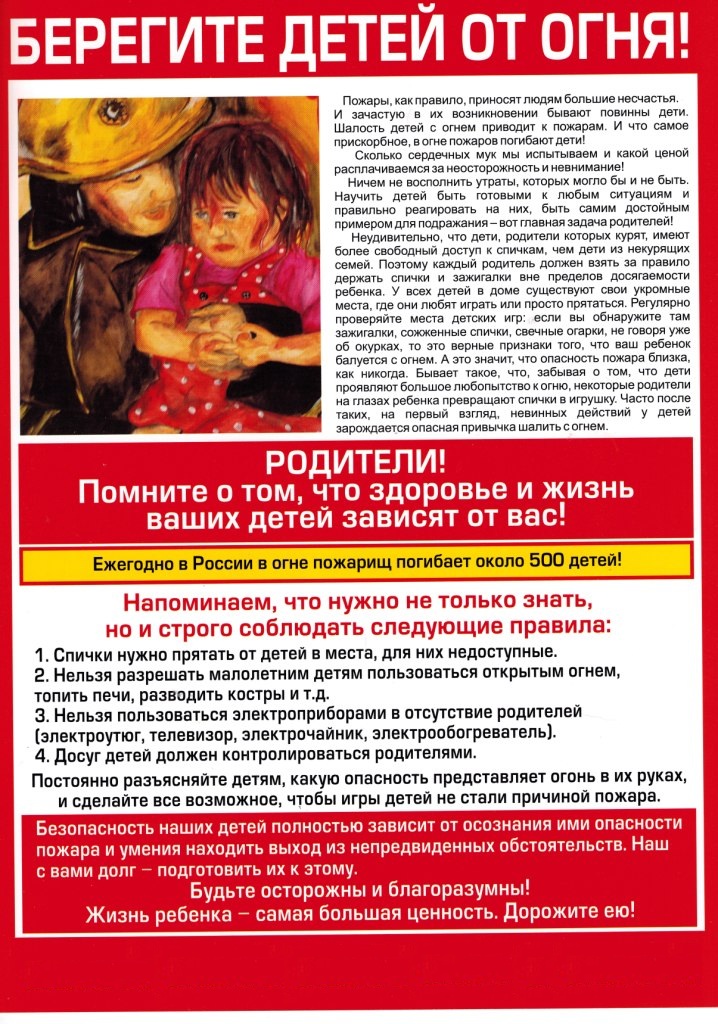 